 Residency Training Program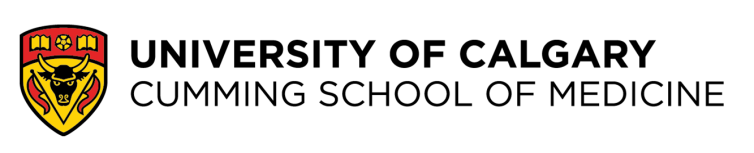 Dr. Lisa Welikovitch, Associate Dean			          Date:  Postgraduate Medical EducationRE: Outcome of Remediation for Dear Dr. WelikovitchDr.  has completed the Remediation Period from Dates . The Residency Program Committee met on  and determined that the Remediation Period was: (check one of A ,B, or C below), then complete section D. D. Please complete for all. As a result of the Remediation Period, the RPC is requesting an extension of training for the resident for *An extension of training due to Remediation is not eligible for a waiver of training at the end of residency.Sincerely, Name, Division or Program Director Residency ProgramPGME use:Extension of training approved yes     no 	  forwarded to Leanne Johnson   A Successful – all requirements of the Remediation Plan adequately met and the resident is ready to be reinstated into their regular program track  B Not Fully Successful - Extension of Remediation required – improvement or sufficient performance was demonstrated in MOST areas of remediation however a remediation extension is recommended due to a continued area of deficiency or a new emergent issue.Area requiring further work:The Remediation extension period will be as follows: *Only one Remediation Extension can be offered to a maximum of 12 weeks duration.    C  Unsuccessful – the resident did not demonstrate improvement in identified areas of concern as per the Remediation Plan and will be recommended for Probation. The Probation Period will be as follows: Extension of training/change of completion end date required  Yes    NoIf yes above, number of weeks of extension of training requiredIf yes above, new program completed end date